BADGE à PRESENTER à L’ENTREE DU CSNDREMPLIR LA LISTE DES PERSONNES DANS VOTRE VEHICULEDes contrôles nominatifs seront effectués (pièce d’identité obligatoire).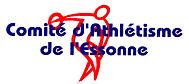 CHAMPIONNATS CD 91 200 – 400 – 800 – 1500ACCES : 1 h 30 avant le début des compétitionsSORTIE : 20h 00 au plus tardDATE : samedi 17 décembre 2016Immatriculation du Véhicule : ……………………………………………………………..Club : ……………………………………………………………..NOMPRENOMATHLETEOFFICIELS ACCOMPAGNATEUR